Badminton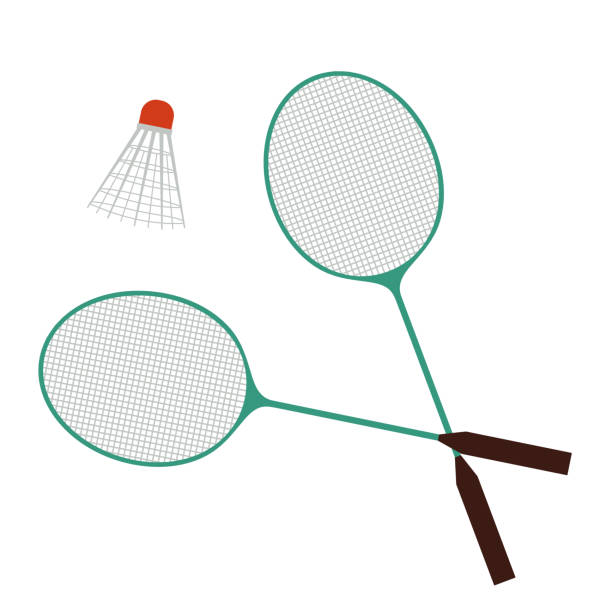 Spiel, Spass und Technik für alle NiveausDatum:	Freitag, 17. März 2023, 18.00 UhrOrt:	Olympica GamsenKursleitung:	OlympicaAusrüstung:	Turnkleider & TurnschuheKosten:	Die Kosten werden vom OLTV übernommen.Abendessen:	Anschliessend (Pizza-)Essen im Olympica; 	Essen bezahlt der OLTV, Getränke jeder selbst.Anmeldung:	bis Montag, 6. März 2023 bei:	Evelyne Wycisk	079/945‘75’93 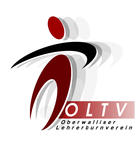 	evelyne3_88@hotmail.comIch freue mich auf deine Anmeldung!